TUCKER COUNTY HISTORIC LANDMARK COMMISSION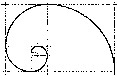 AGENDAMonday, January 8, 2024Tucker County Historical Museum4:30 o’clock PMCall to order:Establishment of quorumAdditions/changes to AgendaReview Acceptance of AgendaFinancial reportReview Acceptance of Minutes from last meetingCorrespondence:Old Issues:Updating National Register Sites and Local Register Sites and Buildings (Have your chart that Rose gave us and I will give you the forms to use for updates)Establish Guidelines for Local Historic SitesMoney for Self-guided tour brochures for Thomas Historic District4-H Camp on Local RegisterNew Business:Election of OfficersSet time and location for Feb. 12. 2024Adjourn211 First Street, Suite 307, Parsons, WV  26287